Publicado en Madrid el 31/12/2018 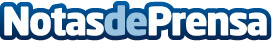 Cómo triunfar al transformar la piscina de cara a la próxima temporadaEl tiempo siempre pasa más rápido cuando menos desea uno darse cuenta. Con la nueva temporada de piscina a la vuelta de la esquina, los propietarios comienzan a plantearse qué actualizaciones incorporar para ser la envidia del vecindario este 2019Datos de contacto:Piscinas Larahttps://www.piscinas-lara.com913 071 933Nota de prensa publicada en: https://www.notasdeprensa.es/como-triunfar-al-transformar-la-piscina-de Categorias: Nacional Interiorismo Jardín/Terraza Construcción y Materiales http://www.notasdeprensa.es